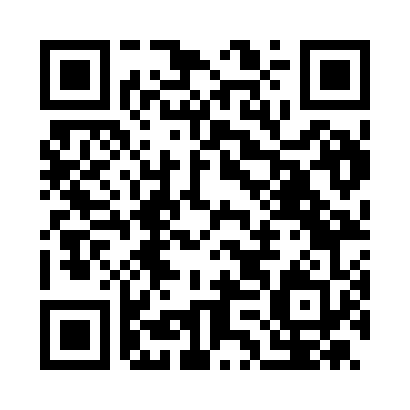 Ramadan times for Arixi, ItalyMon 11 Mar 2024 - Wed 10 Apr 2024High Latitude Method: Angle Based RulePrayer Calculation Method: Muslim World LeagueAsar Calculation Method: HanafiPrayer times provided by https://www.salahtimes.comDateDayFajrSuhurSunriseDhuhrAsrIftarMaghribIsha11Mon5:115:116:4112:334:416:276:277:5112Tue5:105:106:3912:334:426:286:287:5213Wed5:085:086:3712:334:436:296:297:5314Thu5:065:066:3612:324:446:306:307:5415Fri5:055:056:3412:324:456:316:317:5516Sat5:035:036:3312:324:466:326:327:5617Sun5:015:016:3112:324:466:336:337:5718Mon5:005:006:3012:314:476:346:347:5819Tue4:584:586:2812:314:486:356:357:5920Wed4:564:566:2612:314:496:366:368:0121Thu4:554:556:2512:304:496:376:378:0222Fri4:534:536:2312:304:506:386:388:0323Sat4:514:516:2212:304:516:396:398:0424Sun4:494:496:2012:304:516:406:408:0525Mon4:484:486:1812:294:526:416:418:0626Tue4:464:466:1712:294:536:426:428:0727Wed4:444:446:1512:294:546:436:438:0928Thu4:424:426:1412:284:546:446:448:1029Fri4:404:406:1212:284:556:456:458:1130Sat4:394:396:1012:284:566:466:468:1231Sun5:375:377:091:275:567:477:479:131Mon5:355:357:071:275:577:487:489:142Tue5:335:337:061:275:587:497:499:163Wed5:315:317:041:275:587:507:509:174Thu5:305:307:021:265:597:517:519:185Fri5:285:287:011:266:007:527:529:196Sat5:265:266:591:266:007:537:539:217Sun5:245:246:581:256:017:547:549:228Mon5:225:226:561:256:017:557:559:239Tue5:205:206:551:256:027:567:569:2410Wed5:195:196:531:256:037:577:579:26